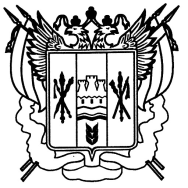 Ростовская область Егорлыкский районАдминистрация Шаумяновскогосельского поселения                                                   П О С Т А Н О В Л Е Н И ЕОб утверждении Порядка сообщения главой АдминистрацииШаумяновского сельского поселения о возникновении личной заинтересованности при исполнении должностных обязанностей, которая приводит или может привести к конфликту интересов В соответствии с Федеральным законом от 25.12.2008 № 273-ФЗ 
«О противодействии коррупции»ПОСТАНОВЛЯЮ:1.Утвердить Порядок сообщения главой Администрации Шаумяновского сельского поселения о возникновении личной заинтересованности при исполнении должностных обязанностей, которая приводит или может привести к конфликту интересов.2. Контроль за исполнением настоящего постановления оставляю за собой. 3.      Постановление вступает в силу со дня его официального опубликования.Приложениек постановлению Администрации Шаумяновского сельского поселения 
от 30.11.2016 № 151ПОРЯДОКсообщения главой  Администрации Шаумяновского сельского поселения о возникновении личной заинтересованности при исполнении должностных обязанностей, которая приводит или может привести к конфликту интересов1. Настоящий Порядок разработан в соответствии с частью 41 статьи 121 Федерального закона от 25.12.2008 № 273-ФЗ «О противодействии коррупции» (далее – Федеральный закон от 25.12.2008 № 273-ФЗ) и устанавливает процедуру сообщения Главой Администрации Шаумяновского  сельского поселения о возникновении личной заинтересованности при исполнении должностных обязанностей, которая приводит или может привести к конфликту интересов.2. Для целей настоящего Порядка используются понятия «конфликт интересов» и «личная заинтересованность», установленные статьей 10 Федерального закона от 25.12.2008 № 273-ФЗ.3. Глава Администрации Шаумяновского  сельского поселения обязан сообщать о возникновении личной заинтересованности при исполнении должностных обязанностей, которая приводит или может привести к конфликту интересов, не позднее трех рабочих дней со дня, когда ему стало об этом известно.4. Сообщение оформляется в письменной форме в виде уведомления о возникновении личной заинтересованности при осуществлении должностных обязанностей, которая приводит или может привести к конфликту интересов 
(далее – уведомление), по форме согласно приложению № 1 к настоящему Порядку.5. В уведомлении должны быть указаны обстоятельства, являющиеся основанием возникновения личной заинтересованности, должностные обязанности, на исполнение которых влияет или может повлиять личная заинтересованность, предлагаемые меры по предотвращению или урегулированию конфликта интересов.К уведомлению могут быть приложены материалы, имеющие отношение к обстоятельствам, послужившим основанием для его подготовки.6. Уведомление должно быть подписано главой Администрации Шаумяновского  сельского поселения лично с указанием даты его составления и адресовано в Администрацию Шаумяновского  сельского поселения.7. Уведомление подлежит регистрации в журнале регистрации уведомлений о возникновении личной заинтересованности при исполнении должностных обязанностей, которая приводит или может привести к конфликту интересов, по форме согласно приложению № 2 к настоящему Порядку (далее - журнал) в день его получения.8. Копия уведомления с отметкой о регистрации в течение двух рабочих дней со дня его подачи выдается главе Администрации Шаумяновского сельского поселения под роспись в журнале либо направляется по почте, о чем в журнале делается отметка.9. Рассмотрение уведомления осуществляется комиссией по координации работы по противодействию коррупции в Новороговском  сельском поселении 
(далее - комиссия).10. Уведомление должно быть направлено в комиссию в течение трех рабочих дней со дня его регистрации в журнале.11. Уведомление должно быть рассмотрено комиссией в течение 15 рабочих дней со дня его поступления.12. По итогам рассмотрения уведомления, комиссия принимает одно из следующих решений:1) признать, что при исполнении главой Администрации Шаумяновского сельского поселения должностных обязанностей конфликт интересов отсутствует;2) признать, что при исполнении главой Администрации Шаумяновского сельского поселения должностных обязанностей личная заинтересованность приводит или может привести к конфликту интересов;3) признать, что Глава Администрации Шаумяновского сельского поселения не соблюдал требования об урегулировании конфликта интересов. 13. В случае принятия решения, предусмотренного подпунктом 2 пункта 12 настоящего Порядка, комиссия рекомендует главе Администрации Шаумяновского  сельского поселения принять меры по урегулированию конфликта интересов или по недопущению его возникновения.14. В случае принятия решения, предусмотренного подпунктом 3 пункта 12 настоящего Порядка, комиссия рекомендует Собранию депутатов Шаумяновского сельского поселения применить к главе Администрации Шаумяновского сельского поселения меры ответственности, предусмотренные Федеральным законом от 06.10.2003 № 131-ФЗ «Об общих принципах организации местного самоуправления в Российской Федерации».15. Порядок проведения заседания комиссии и порядок принятия решения по итогам заседания комиссии определяются муниципальным правовым актом, регулирующим порядок деятельности комиссии.Приложение № 1к Порядку сообщения главой Администрации Шаумяновского сельского поселения о возникновении личной заинтересованности при исполнении должностных обязанностей, которая приводит или может привести к конфликту интересовВ Администрацию Шаумяновского сельского поселенияот ____________________________________________________________________(Ф.И.О., замещаемая должность)___________________________________УВЕДОМЛЕНИЕо возникновении личной заинтересованности при исполнении должностных обязанностей, которая приводит или может привести к конфликту интересовСообщаю о возникновении у меня личной заинтересованности при исполнении должностных обязанностей, которая приводит или может привести к конфликту интересов (нужное подчеркнуть).Обстоятельства, являющиеся основанием возникновения личной заинтересованности: ______________________________________________________________________________________________________________________________Должностные обязанности, на исполнение которых влияет или может повлиять личная заинтересованность: ________________________________________________________________________________________________________________________Предлагаемые меры по предотвращению или урегулированию конфликта интересов: _______________________________________________________________________________________________________________________________________Намереваюсь (не намереваюсь)* лично присутствовать на заседании комиссии при рассмотрении настоящего уведомления.Приложение: __________________________________________ на __ л. в 1 экз.___________________________								(подпись)«__» ___________ 20__ г.Приложение № 2к Порядку сообщения главой Администрации Шаумяновского  сельского поселения о возникновении личной заинтересованности при исполнении должностных обязанностей, которая приводит или может привести к конфликту интересовЖУРНАЛ регистрации уведомлений о возникновении личной заинтересованности при исполнении должностных обязанностей, которая приводит или может привести к конфликту интересов 30   ноября 2016 г№ 151х. ШаумяновскийГлава Администрации Шаумяновскогосельского поселенияС.Л.Аванесян№ п/п Регистрационный номер уведомления Дата регистрации уведомления Уведомление представлено Уведомление представлено Уведомление зарегистрировано Уведомление зарегистрировано Уведомление зарегистрировано Отметка о получении либо направлении копии уведомления по почте № п/п Регистрационный номер уведомления Дата регистрации уведомления Ф.И.О. должность Ф.И.О. должность подпись Отметка о получении либо направлении копии уведомления по почте 1 2 3 4 5 6 7 8 9 